Fakturering av hjälpmedel som inte lämnats tillbaka trots anmodanGäller hjälpmedel med individnr Ovanstående hjälpmedel har inte återlämnats trots muntlig påminnelseoch 	samt skriftlig påminnelseochDet/ de hjälpmedel som du lånar tillhör vårdgivaren. I samband med förskrivning av hjälpmedlet/en informerades du om lånevillkor,eventuellt upprättades ett låneavtal ochen muntlig överenskommelse om lån gjordes. Enligt lånevillkoren är du skyldig att ersätta kostnad för hjälpmedel som inte lämnas tillbaka på förskrivarens anmodan.Med hänvisning till ovanstående faktureras du kostnaden för ovanstående hjälpmedel.Fakturan avser restvärde.Med vänlig hälsningNamnförtydligandeTitelEnhetAdressOrt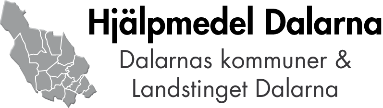 Datum2017-05-09Ert datumDiarienrEr beteckning